FUGE camp registration June 21th- June 26th  (Monday- Saturday) * We are going to North Greenville South Carolina* On our extra-long FREE Day, usually Wednesday, we will be going white water rafting.  PLEASE SIGN THE WAIVER FORM! Tracks: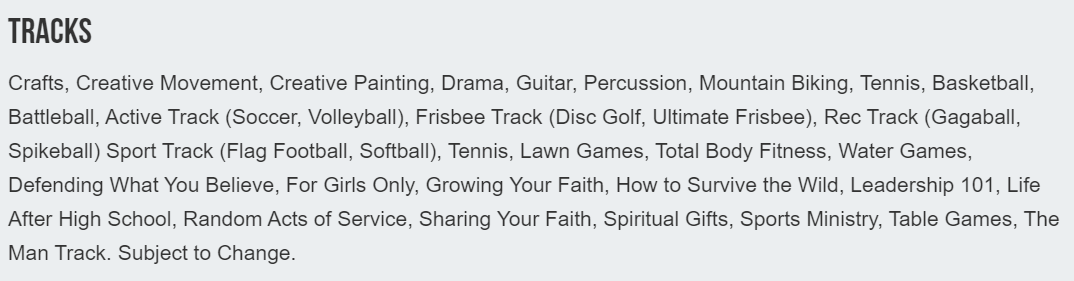 Housing: (2 people in one room with 2 another: joining with a bathroom) Notice it says most rooms.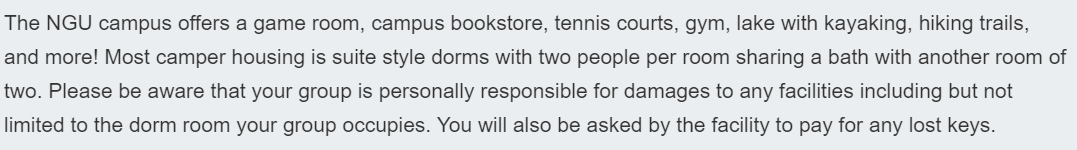 Click on link for room descriptions:  (Rooms were listed with air conditioner) http://www.ngu.edu/facilities.php 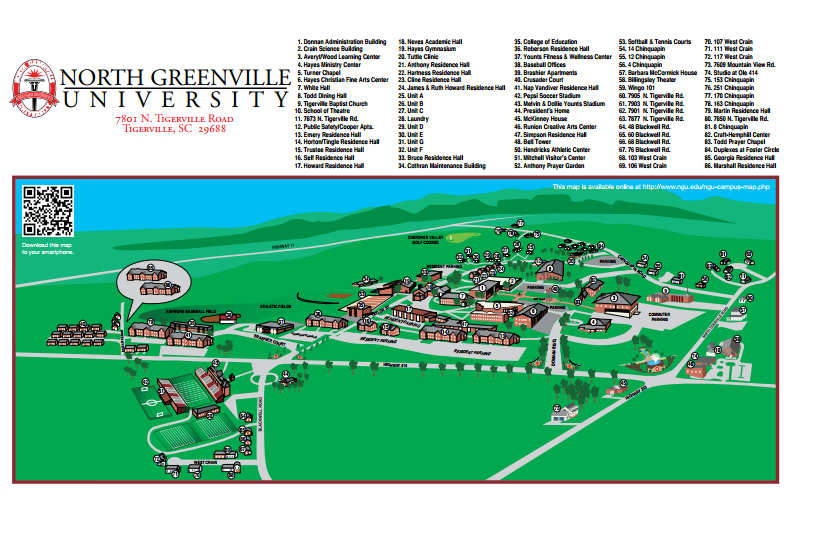 